NOMINATION FORM FOR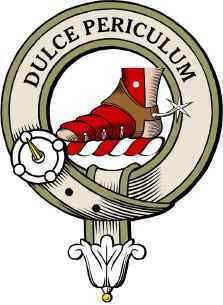 ELECTION TO CLAN MACAULAY ASSOCIATION OFFICE BEARERSI confirm I have gained the nominee’s consent for their name and details to go forward, that the nominee is a member in good standing of Clan MacAulay Association and that I am a member in good standing of Clan MacAulay Association. Please note you can self-nominate if you are currently a member of the executive of the Clan MacAulay Association.Please return to clanchief@clanmacaulay.org.uk, clanmembership@clanmacaulay.org.uk and bobmac74@charter.net by August 7th;cc clansecretary@clanmacaulay.org.uk for record keeping purposes. OR click HERE to create already addressed eMail.Please note that this nomination will be invalid unless this form has been fully completed.www.clanmacaulay.org.ukOffice Bearer PositionNominee Name(s)Nominee Email AddressChiefSecretary (Administration)TreasurerMembership AdministratorOrganiserHeritage SecretaryStandard BearerCommittee MemberCommittee MemberCommittee MemberCommittee MemberCommittee MemberNominated by:Nominated by:NameTelephoneEmail Address